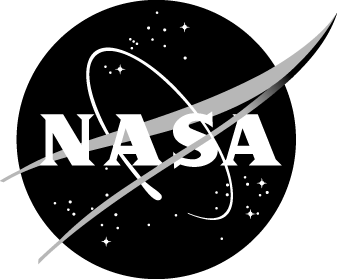 Engineering Design Challenge ActivityStudent Feedback Form (Post-survey)Introduction: As a participant in this Engineering Design Challenge activity, you’ve been selected to take part in a brief questionnaire to test a future survey for clarity and comprehensibility of the questions therein. We also want to validate the estimate for how long it takes to complete this survey. Therefore, we ask that you please note the time that you start this survey because we will ask at the end how long it took to complete this survey. 

Thank you for your cooperation! If you wish to participate in this test survey, please continue to the next page.
Privacy Notice: This is an official NASA application hosted on Surveymonkey.com. This is not a government application, the application is controlled and operated by a third party. NASA’s Web Privacy Policy does not apply to this application. NASA will not maintain, use, or share Personally Identifiable Information (PII) that becomes available through the use of this third party application unless expressly stated and consent is obtained from the user. For additional information on NASA’s Third-Party Privacy Notice please go to http://www.nasa.gov/about/highlights/HP_Privacy.html.

Paperwork Reduction Act Statement: This information collection meets the requirements of 44 U.S.C. §3507, as amended by section 2 of the Paperwork Reduction Act of 1995. You do not need to answer these questions unless we display a valid Office of Management and Budget (OMB) control number. The OMB control number for this collection is 2700-0159 and expires 04/20/2018. We estimate that it will take 15 minutes to read the instructions and answer the questions. Send only comments relating to this time estimate to: richard.l.gilmore@nasa.gov.Student Instructions: Congratulations again on taking part in a NASA educational activity! To improve this program for the future, all students who participate in this activity are being asked to complete a survey. There are no “right” or “wrong” answers to any of the questions.  We want your honest answers. It should take no more than 15 minutes to complete the questions. NASA and its research team will make sure that only they will see your answers to this and future surveys for this activity.  No report will use your name or describe you in any way that anyone could tell that it is you.We also want your help to tell us how long it takes to complete this survey. So, please make note of the time that you start this survey because we will ask at the end how long it took you to complete this survey.Thank you very much for your help!If you wish to participate in this survey, please continue. Your Views about EngineeringThe next sets of questions contain a number of sentences about engineering.  You will be asked what you think about these sentences.  Please let us know how much you agree or disagree with each of the following sentences. Place a checkmark in the circle (    ⃝) for each item.Next, we’d like to ask some questions about your experience with the NASA Engineering Design Challenge (EDC) and whether you found the activities useful.Which NASA EDC did you work on? (Select only one)___Parachuting onto Mars___Crew Exploration Vehicle (CEV) Design___Why Pressure Suits?___Packing up for the MoonHow long did the NASA EDC take you to complete?___More time than I expected___About the time I expected___Less time than I expectedHave you participated in any NASA EDC before? (Select One)___Yes___NoHow many times did you speak with a NASA scientist or engineer?___Never (If Never, skip to #14)___Once___2 times___3 times___More than 3 timesHow much do you agree with the following statement?   Talking with the NASA scientist or engineer helped me with my NASA EDC.___Strongly Disagree___Disagree___Agree___Strongly AgreeWere you able to apply what you were taught by the NASA scientists or engineers (also called subject matter experts) during the afterschool activities?___Yes ___NoHow hard was the NASA EDC for you? ___Very easy___Easy___Not Easy, Not Hard___Hard___Very HardDid the design process you were taught during the NASA EDC activities make sense to you? ___The design process completely made sense.  ___The design process kind of made sense.___The design process did not make sense at all.Were you able to apply what you were taught from your instructor to your final NASA EDC product?___Yes ___NoFinally, we’d like to know if you liked the NASA Engineering Design Challenge (EDC) and what you liked or did not like about it.Did you like the NASA EDC?	___ I liked the NASA EDC a lot.___ I kind of liked the NASA EDC. ___ I did not like the NASA EDC at all.What did you like about the NASA EDC?What did you not like about the NASA EDC?Would you like to work on another NASA EDC?___Yes___NoInformation about yourself: Your first name ONLY: ____________________ What is your birthday (MM/DD/YEAR)?  Month: ___   Day: ___   Year: ______What grade did you enter this school year?	5th   6th   7th   8th ---End of Test Survey---Please provide feedback on your experience with this survey by answering the following questions.How many minutes did it take you to read the instructions and answer the questions? ____minutesAs you went through the survey, did you think of any comments or feedback you can give us about the instructions or questions? __________________________________________________________________________________________________________________________________________________________________________________________________________________________________________Thank you for participating in this survey!How much do you agree or disagree with the following sentences about engineering?Strongly DisagreeDisagreeAgreeStrongly AgreeI get excited about engineering.⃝⃝⃝⃝I like to participate in engineering projects.⃝⃝⃝⃝I want to understand engineering.⃝⃝⃝⃝I like to see how things are made.⃝⃝⃝⃝I get excited to learn about new discoveries.⃝⃝⃝⃝I pay attention when people talk about the environment.⃝⃝⃝⃝I am interested in engineering inventions.⃝⃝⃝⃝I would like to have a science job in the future.⃝⃝⃝⃝I enjoy playing games that teach me about engineering.⃝⃝⃝⃝I like to make things.⃝⃝⃝⃝How much do you agree or disagree with the following sentences about how much you like engineering?Strongly DisagreeDisagreeAgreeStrongly AgreeI enjoy learning new ideas about engineering.⃝⃝⃝⃝I have fun learning engineering.⃝⃝⃝⃝I am interested in learning about engineering.⃝⃝⃝⃝I like reading about engineering.⃝⃝⃝⃝I enjoy doing engineering problems.⃝⃝⃝⃝Working hard now will help me do engineering work later.⃝⃝⃝⃝How much do you agree or disagree with the following sentences about how important engineering is to you?Strongly DisagreeDisagreeAgreeStrongly AgreeEngineering is important for me.⃝⃝⃝⃝Engineering is important for what I want to study later.⃝⃝⃝⃝Engineering will help me find a job.⃝⃝⃝⃝How much do you agree or disagree with the following sentences about engineering jobs?Strongly DisagreeDisagreeAgreeStrongly AgreeI know about different kinds of engineering jobs.⃝⃝⃝⃝I know where to find information about engineering jobs.⃝⃝⃝⃝I know the steps to take to get an engineering job.⃝⃝⃝⃝I know of companies that hire people to work in engineering jobs.⃝⃝⃝⃝How often do you do engineering things?Hardly EverSometimesRegularlyVeryOftenI watch engineering TV shows.⃝⃝⃝⃝I visit engineering websites.⃝⃝⃝⃝I watch online videos about engineering.⃝⃝⃝⃝I attend engineering clubs.⃝⃝⃝⃝How much do you agree or disagree with the following sentences about yourself as an engineering person?Strongly DisagreeDisagreeAgreeStrongly AgreeI think of myself as an engineering person.⃝⃝⃝⃝My friends/classmates think of me as an engineering person.⃝⃝⃝⃝My family thinks of me as an engineering person.⃝⃝⃝⃝My teacher thinks that I am good at engineering.⃝⃝⃝⃝Engineering is easy for me.⃝⃝⃝⃝I stay away from engineering activities because they are hard.⃝⃝⃝⃝I am interested in a job where I will design new things.⃝⃝⃝⃝How curious are you about these topics?NotAt All CuriousNot Very CuriousFairly CuriousVeryCuriousScience⃝⃝⃝⃝Technology⃝⃝⃝⃝Engineering⃝⃝⃝⃝Math⃝⃝⃝⃝Please tell us how much you agree or disagree with each sentence.Strongly DisagreeDisagreeAgreeStrongly AgreeThe survey instructions were clear.⃝⃝⃝⃝The questions were easy to understand.⃝⃝⃝⃝